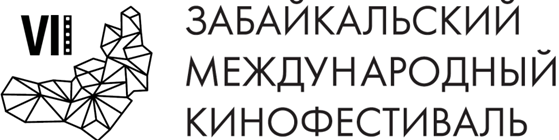 Москва, 17 мая 2018 года«Ночь короткого метра» на площади Декабристов1 июня 2018 года в 21:00, на площади Декабристов в Чите, пройдёт традиционная «Ночь короткого метра» в рамках VII Забайкальского кинофестиваля.В этот вечер будут названы победители конкурса короткометражных фильмов и показаны лучшие работы, присланные на конкурс. Все желающие смогут пообщаться с любимыми артистами, которые также примут участие в мероприятии. Среди них – звездные гости Забайкальского кинофестиваля, актеры: Александр Михайлов, Инга Оболдина, Ирина Медведева, Андрей Мерзликин, Антон и Виктория Макарские, Ирина Безрукова, Иван Стебунов, Анна Михайловская, Андрей Крыжний, Виктор Беломестнов и другие.В этом году конкурс короткометражных фильмов впервые расширил географию и стал международным, помимо жителей Забайкальского края в нем приняли участие авторы из стран Азии, Северной и Южной Америки, Европы.На конкурс короткометражных фильмов было прислано 352 заявки со всего мира, больше всего (более 250 заявок) было прислано из России и стран бывшего Советского Союза.Победители конкурса будут названы в следующих номинациях:Лучший короткометражный фильм, сделанный в Забайкальском крае;Лучший короткометражный игровой фильм;Лучший короткометражный документальный фильм.Лучшие короткометражные фильмы читинцы и гости Фестиваля смогут увидеть на площади Декабристов в рамках «Ночи короткого метра».Организатор кинофестиваля – Ассоциация инициативных граждан по содействию сохранения и развития этнографической культуры Сибири «Забайкальское Землячество». Кинофестиваль проводится при поддержке Губернатора, Правительства и Министерства Культуры Забайкальского Края.Генеральный спонсор кинофестиваля – ПАО «ГМК «Норильский никель»Ведущий спонсор кинофестиваля – ЗАО «ИнтерМедиаГруп»Cпонсор кинофестиваля – «Сибирская угольно энергетическая компания»Спонсор кинофестиваля – Байкальская Горная Компания Спонсор кинофестиваля – банк ВТБСпонсор кинофестиваля – сеть супермаркетов «Дочки & Сыночки»Официальный перевозчик кинофестиваля – S7 AIRLINESПартнеры кинофестиваля:– компания «Группа ВИЮР»– клиника «Азия Спа»– дом меха и кожи «Зимушка»Ведущий телевизионный партнер – ТК «Альтес»Ведущий интернет партнер – 75.руИнформационные партнеры кинофестиваля:- портал Wday.ru- проект Андрея Малахова StarHit- газета «Забайкальский рабочий»- городской портал «Чита сейчас»- радио «Сибирь»Президент кинофестиваля – народный артист РСФСР Александр Михайлов.Официальный сайт кинофестиваля – www.zmkf.ru 